EXPERTISEBeschikbaarheid 				van 				tot Maandag			9                                         17Dinsdag			9                                         17Woensdag                        Donderdag                         9			           17Vrijdag                                9                                          17Voorkeur voor vragen per mail? : JAInspreken Voicemail om terug te bellen? : mag altijdEXPERTISEKAART NETWERK PALLIATIEVE ZORG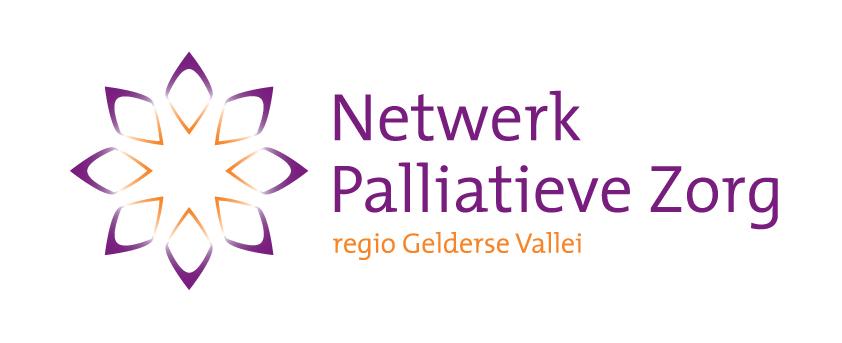 Naam                                        Annemarieke RoubosFunctie                                     WijkverpleegkundigeInstelling                                  Buurtzorg Nederland locatie VeenendaalPostadres                                 Marsmanlaan 80                                                   3906XH VeenendaalTelefoon                                   0630372681 / 0630372575 (team)Mailadres                                 a.roubos@buurtzorgnederland.comBrede kennis:                         30 jaar ervaring als verpleegkundige in                                                  ziekenhuis, wijkverpleging en hospice.                                        Nuttige informatie:                Ik ben bezig met de opleiding tot gespecialiseerd                                                     verpleegkundige palliatieve zorg.                                                 Ik werk in een team van 11 verpleegkundigen en                                                  verzorgenden.                                                 Samen bieden we verpleging en verzorging thuis                                                en in hospice Berkenstein. 